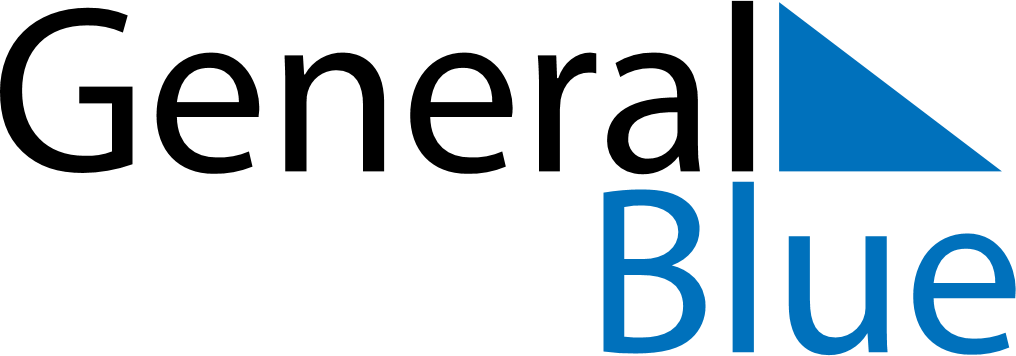 May 2019May 2019May 2019GuyanaGuyanaSUNMONTUEWEDTHUFRISAT1234Labour Day567891011Arrival Day1213141516171819202122232425262728293031Independence Day